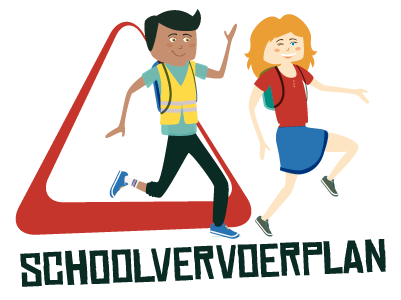 3-jaarlijkse verplichting voor scholen met een SVP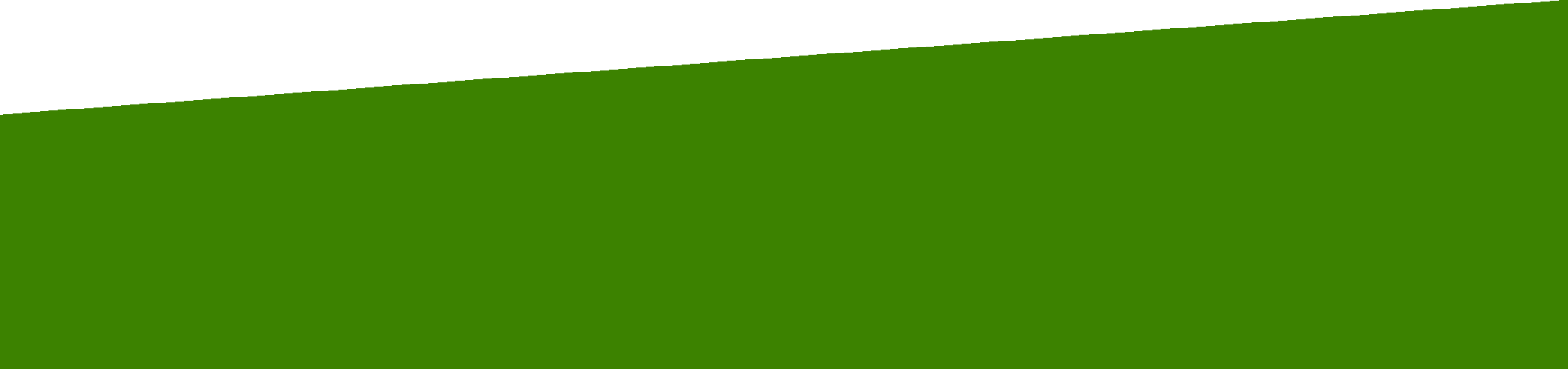 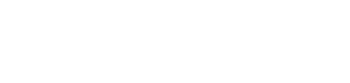 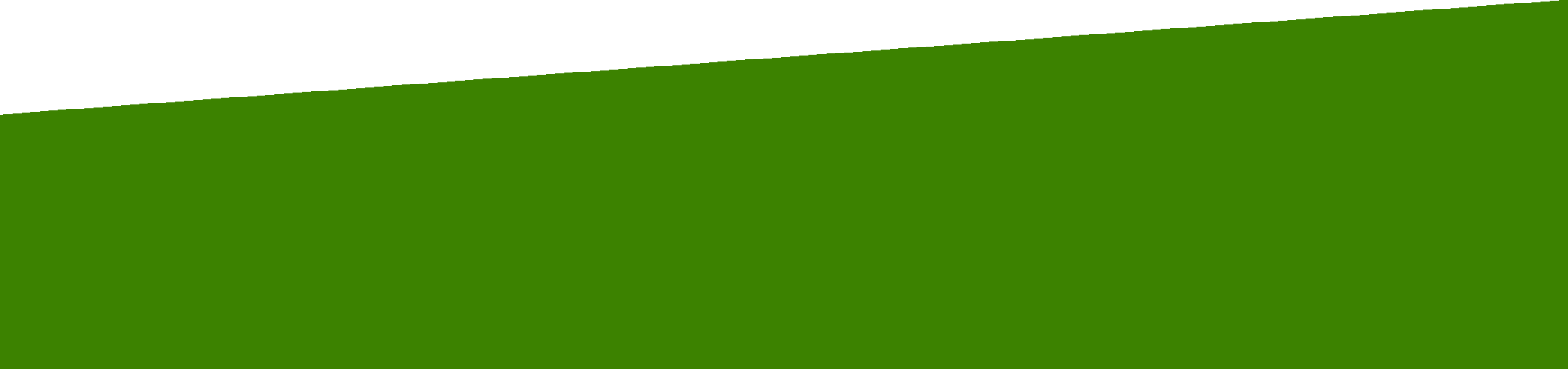 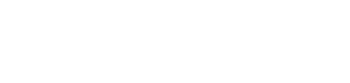 ALGEMENE INLICHTINGEN(1) Brussel Mobiliteit gebruikt deze e-mailadressen om de digitale nieuwsbrief over schoolmobiliteit op te sturen.VOORSTELLING VAN DE SCHOOLWERKGROEPDe werkgroep is samengesteld uit iedereen (personeelslid, ouder, leerling, bredeschoolcoördinator, vertegenwoordiger van de gemeente…) die mee wil nadenken en acties opzetten om te komen tot een meer actieve schoolmobiliteit. Brussel Mobiliteit gebruikt onderstaande e-mailadressen om een paar keer per jaar de digitale SVP nieuwsbrief op te sturen en voor de uitnodiging voor het Salon van de Schoolvervoerplannen (jaarlijks in maart). VERPLAATSINGSGEDRAGDe analyse van de verplaatsingswijzen van de leerlingen gebeurt aan de hand van een ‘klasenquête’. U kan de formulieren in bijlage hiervoor gebruiken. U kan de formulieren ook downloaden via onze website (https://mobilite-mobiliteit.brussels/nl/school/schoolvervoerplan-svp).In onderstaande tabellen moeten absolute cijfers ingevuld worden. Als uw school verschillende onderwijsniveaus telt, moet u per onderwijsniveau een tabel invullen (zie hieronder: aparte tabel voor kleuters, lagere school en middelbare school). Voornaamste verplaatsingswijze van de leerlingen tussen hun woonplaats en de schoolKleutersLagere schoolMiddelbare schoolWoonplaatsenkaartU kan bij Brussel Mobiliteit een update van de woonplaatsenkaart van uw school aanvragen. Op de woonplaatsenkaart staat de school aangeduid, en het adres van elke leerling. Een cirkel geeft aan welke leerlingen binnen een afstand van 1 km of 4 km van de school wonen. Zo kan u inschatten wat het potentieel is om uw leerlingen aan te zetten tot extra woon-schoolverplaatsingen te voet of met de fiets. Om deze kaart te kunnen maken, hebben we een excelbestand nodig met de anonieme adressen van uw leerlingen. Indeling:Als u in de laatste kolom de meest gebruikte verplaatsingsmodi per leerling aangeeft, kunnen we dit weergeven in verschillende kleuren op de woonplaatsenkaart. Zo ziet u meteen of de leerlingen die dicht bij de school wonen zich momenteel al op een actieve manier verplaatsen. Indien u de woonplaatsenkaart van uw school dus wil laten actualiseren, kan u contact opnemen met de Cel Mobility Management & Sensibilisation van het Brussels Hoofdstedelijk Gewest (Brussel Mobiliteit) op volgend mailadres: svp@gob.brussels.Voornaamste verplaatsingswijze van het personeel tussen woonplaats en schoolVerplaatsingswijze in het kader van schooluitstappenBESTAANDE MAATREGELEN OP SCHOOLSensibilisering Sensibilisering voor duurzame en actieve mobiliteitSensibilisering voor verkeersveiligheidEducatie actieve mobiliteit en multimodaliteitOrganisatie van de verplaatsingenInfrastructuurCommunicatieNIEUWE MAATREGELEN EN AANVRAAG VOOR STEUN AAN BRUSSEL MOBILITEITOpgelet: zonder ingevuld actieplan (zie volgende bladzijde) is uw actualisatie niet volledig. Bij het bepalen van nieuwe maatregelen om te kunnen evolueren naar een meer actieve en duurzame mobiliteit (=actieplan), is het belangrijk om de mobiliteitsvisie van uw school vast te leggen. Vanuit deze toekomstvisie bepaalt u de doelstellingen op lange en op korte termijn. U kan altijd contact opnemen met Brussel Mobiliteit om inhoudelijke raad te vragen, maar ook om steun aan te vragen voor uw mobiliteitsacties. Enkele voorbeelden van materiele steun: didactisch materiaal, (loop)fietsen, fietsenstalling, wandelkoorden, verkeerspistes, fluohesjes, fietshelmen… Gelieve de steun die u aanvraagt voor uw acties duidelijk in de laatste 2 kolommen van het actieplan te vermelden. Aarzel niet om het volledige pedagogische aanbod te ontdekken op onze website 
https://mobilite-mobiliteit.brussels/nl/pedagogisch-aanbod waar u ideeën kan opdoen voor het invullen van uw actieplan.HANDTEKENING DIRECTIEIdentificatie van de schoolvestiging waarvoor deze actualisatie wordt ingevuldIdentificatie van de schoolvestiging waarvoor deze actualisatie wordt ingevuldIdentificatie van de schoolvestiging waarvoor deze actualisatie wordt ingevuldIdentificatie van de schoolvestiging waarvoor deze actualisatie wordt ingevuldNaamOndernemingsnummer (KBO)StraatNummerBusPostcodeGemeenteWebsiteNiveau Kleuterschool Lagere school Secundaire school Kleuterschool Lagere school Secundaire school Kleuterschool Lagere school Secundaire schoolDirectie van de schoolvestigingDirectie van de schoolvestigingDirectie van de schoolvestigingDirectie van de schoolvestigingNaamVoornaamTelefoonnummerGSM-nummerE-mailReferentiepersoon (contactpersoon) inzake mobiliteit en verkeersveiligheid voor deze schoolvestigingReferentiepersoon (contactpersoon) inzake mobiliteit en verkeersveiligheid voor deze schoolvestigingReferentiepersoon (contactpersoon) inzake mobiliteit en verkeersveiligheid voor deze schoolvestigingReferentiepersoon (contactpersoon) inzake mobiliteit en verkeersveiligheid voor deze schoolvestigingNaamVoornaamTelefoonnummerGSM-nummerE-mail(1)OuderverenigingOuderverenigingOuderverenigingOuderverenigingOuderverenigingIs er een oudervereniging in uw schoolinstelling?Is er een oudervereniging in uw schoolinstelling? Ja Neen Ja Neen Ja NeenIndien ja, kan u ons de gegevens van de contactpersoon bezorgen?Indien ja, kan u ons de gegevens van de contactpersoon bezorgen?Indien ja, kan u ons de gegevens van de contactpersoon bezorgen?Indien ja, kan u ons de gegevens van de contactpersoon bezorgen?Indien ja, kan u ons de gegevens van de contactpersoon bezorgen?NaamVoornaamTelefoon-/GSM-nummerE-mail(1)Hoofdadres van de school  – indien bovenstaand adres niet de hoofdvestiging isHoofdadres van de school  – indien bovenstaand adres niet de hoofdvestiging isHoofdadres van de school  – indien bovenstaand adres niet de hoofdvestiging isHoofdadres van de school  – indien bovenstaand adres niet de hoofdvestiging isStraatNummerBusPostcodeGemeenteAantal leerlingen en personeelsleden – in de schoolvestiging waarvoor deze actualisatie wordt ingevuldAantal leerlingen en personeelsleden – in de schoolvestiging waarvoor deze actualisatie wordt ingevuldAantal leerlingen en personeelsleden – in de schoolvestiging waarvoor deze actualisatie wordt ingevuldSchooljaarTotaal aantal leerkrachtenTotaal aantal andere personeelsledenAantal leerlingen/klassen per niveauLeerlingenKlassenKleuterLagerSecundairTotaal aantal leerlingen in deze schoolvestigingLesroostersLesroostersBeginuur - einduurvoormiddagnamiddagop woensdagOpvangroostersOpvangroostersBeginuur - einduur‘s ochtends’s avondsop woensdagWerkgroepWerkgroepWerkgroepWerkgroepWerkgroepNaamVoornaamFunctieTel.E-mailSpreiding van de leerlingen volgens hun voornaamste verplaatsingswijzeSpreiding van de leerlingen volgens hun voornaamste verplaatsingswijzeSpreiding van de leerlingen volgens hun voornaamste verplaatsingswijzeSpreiding van de leerlingen volgens hun voornaamste verplaatsingswijzeSpreiding van de leerlingen volgens hun voornaamste verplaatsingswijzeAantal♂♀%Te voetMet de begeleide rij (wandelbus)Met de fietsMet de begeleide fietsrijMet de stepMet het openbaar vervoerMet de schoolbusMet de bromfiets of motorMet de wagenVia carpooling (niet met gezinsleden)Andere:TOTAAL 100%Datum van de enquêteSpreiding van de leerlingen volgens hun voornaamste verplaatsingswijzeSpreiding van de leerlingen volgens hun voornaamste verplaatsingswijzeSpreiding van de leerlingen volgens hun voornaamste verplaatsingswijzeSpreiding van de leerlingen volgens hun voornaamste verplaatsingswijzeSpreiding van de leerlingen volgens hun voornaamste verplaatsingswijzeAantal♂♀%Te voetMet de begeleide rij (wandelbus)Met de fietsMet de begeleide fietsrijMet de stepMet het openbaar vervoerMet de schoolbusMet de bromfiets of motorMet de wagenVia carpooling (niet met gezinsleden)Andere:TOTAAL 100 %Datum van de enquêteSpreiding van de leerlingen volgens hun voornaamste verplaatsingswijzeSpreiding van de leerlingen volgens hun voornaamste verplaatsingswijzeSpreiding van de leerlingen volgens hun voornaamste verplaatsingswijzeSpreiding van de leerlingen volgens hun voornaamste verplaatsingswijzeSpreiding van de leerlingen volgens hun voornaamste verplaatsingswijzeAantal♂♀%Te voetMet de begeleide rij (wandelbus)Met de fietsMet de begeleide fietsrijMet de stepMet het openbaar vervoerMet de schoolbusMet de bromfiets of motorMet de wagenVia carpooling (niet met gezinsleden)Andere:TOTAAL Datum van de enquêteAdres (straat + nummer)PostcodeGemeenteVerplaatsingsmiddel(verplicht)(verplicht)(verplicht)(optioneel)Spreiding van het personeel volgens hun voornaamste verplaatsingswijzeSpreiding van het personeel volgens hun voornaamste verplaatsingswijzeSpreiding van het personeel volgens hun voornaamste verplaatsingswijzeSpreiding van het personeel volgens hun voornaamste verplaatsingswijzeSpreiding van het personeel volgens hun voornaamste verplaatsingswijzeAantal ♂♀%Te voetMet de fietsMet de stepNMBSMIVBDe LijnTECMet de bromfiets of motorMet de wagenVia carpooling (niet met gezinsleden)Andere:TOTAAL100 %Datum van de enquêteBestemmingAfstand (km)Verplaatsingswijze(te voet, step, fiets, schoolbus, openbaar vervoer, andere)Regelmaat (wekelijks, tweewekelijks, maandelijks, éénmalig/soms)Aantal betrokken klassenNaar het zwembadNaar de bibliotheekOp uitstap (1 dag)Op uitstap (meerdere dagen)Andere (preciseer):ActieJa/neenVerantwoordelijke
(naam, voornaam en functie)PlanningMijn school organiseert ieder schooljaar minstens 2 sensibiliseringsactiviteiten m.b.t. duurzame en actieve mobiliteit Ja NeenGebruik van de woonplaatsenkaart van de leerlingen in de klas Ja NeenDeelname aan de actie ‘Naar school / Naar het werk zonder auto’ Ja NeenVan 16 tot 22 septemberExperimenteren met nieuwe vervoersmodi Ja NeenDeelname aan ‘Mov’in the city’ (voor middelbare scholen) Ja NeenDeelname aan ‘Be bright, use a light’ (voor middelbare scholen) Ja NeenOrganisatie van een klasuitstap met de fiets (dag, WE…) Ja NeenOrganisatie van een testmoment voor ouders en leerkrachten voor verschillende systemen die toelaten kinderen mee op de fiets te nemen (bakfietsen, fietskarren, longtails…) (voor kleuter- en lagere scholen) Ja NeenEigen project van de school tijdens de Week van de Mobiliteit Ja NeenVan 16 tot 22 septemberAndere (preciseer):  Ja NeenActieJa/NeenVerantwoordelijke
(naam, voornaam en functie)PlanningMijn school organiseert ieder schooljaar minstens 1 sensibiliseringsactiviteit m.b.t. verkeersveiligheid Ja NeenWijkwandeling en identificeren van risicovolle plaatsen Ja NeenOpgenomen in de lessen door de leerkrachten (didactisch materiaal, verkeerspistes…) Ja NeenIntegratie in de lessen via workshops Ja NeenDeelname aan opleidingen door de politie Ja NeenActie boekentas Ja NeenZichtbaarheidsactie (winter) Ja NeenAndere (preciseer):  Ja NeenActieJa/neenVerantwoordelijke (naam, voornaam en functie)PlanningBasisscholen:Mijn school weet dat Brussel Mobiliteit een leerlijn stappen en een leerlijn fietsen aan het ontwikkelen is Ja Neen Een leerlijn stappen en/of fietsen wordt in minstens één onderwijsgraad van mijn school toegepast Ja NeenEen leerlijn stappen en/of fietsen wordt in alle onderwijsgraden van mijn school toegepast Ja NeenMijn school heeft deelgenomen aan een voetgangersbrevet-animatie Ja Neen Mijn school heeft deelgenomen aan een fietsbrevet-animatie Ja NeenMiddelbare scholen:Mijn school weet dat Brussel Mobiliteit een leerlijn multimodaliteit aan het ontwikkelen is Ja Neen Een leerlijn multimodaliteit wordt in minstens één onderwijsgraad van mijn school toegepast Ja Neen Een leerlijn multimodaliteit wordt in alle onderwijsgraden van mijn school toegepast Ja NeenLeerkrachten:Mijn school heeft in de voorbije 3 jaar een pedagogische studiedag over duurzame mobiliteit georganiseerd Ja NeenMinstens één leerkracht volgde een opleiding om een groep te voet te leren begeleiden Ja NeenMinstens één leerkracht volgde een opleiding om een groep met de fiets te leren begeleiden Ja NeenMinstens één leerkracht volgde een opleiding om fietsen te leren onderhouden en herstellen Ja NeenOuders: Mijn school organiseerde een opleiding om ouders te leren fietsen Ja NeenMijn school organiseerde een opleiding om ouders te leren fietsen samen met hun kind Ja NeenAndere (preciseer):  Ja NeenActieJa/neenVerantwoordelijke
(naam, voornaam en functie)PlanningVoetgangersrijen van of naar een kruispunt (’s ochtends en/of ’s avonds) Ja NeenVoetgangersrijen voor woon-schoolverplaatsingen (’s ochtends en/of ’s avonds) Ja NeenVoetgangersrijen voor een schoolactiviteit (zwembad, bibliotheek…) Ja NeenSteprijen van of naar een kruispunt (’s ochtends en/of ’s avonds) Ja NeenSteprijen voor woon-schoolverplaatsingen (’s ochtends en/of ’s avonds) Ja NeenSteprijen voor een schoolactiviteit (zwembad, bibliotheek…) Ja NeenFietsrijen van of naar een kruispunt (’s ochtends en/of ’s avonds) Ja NeenFietsrijen voor woon-schoolverplaatsingen (’s ochtends en/of ’s avonds) Ja NeenFietsrijen voor een schoolactiviteit (zwembad, bibliotheek…) Ja NeenPeter-/meterschap te voet of met de fiets Ja NeenOrganisatie van co-mobiliteit (ouders aanmoedigen om de verplaatsingen van hun kinderen te groeperen) (databank, kaart, leggen van contacten…) Ja NeenSchooluitstappen met het openbaar vervoer (MIVB, NMBS, De Lijn, TEC) Ja NeenAndere (preciseer):  Ja NeenKwaliteit van de fietsenstallingenKwaliteit van de fietsenstallingenKwaliteit van de fietsenstallingenKwaliteit van de fietsenstallingenOp het schooldomeinOp het schooldomeinOp het schooldomeinOp het schooldomeinIs er een fietsenstalling op het schooldomein? Ja NeenVerantwoordelijke (naam, voornaam en functie): Planning:Fietsenstalling leerlingen:Fietsenstalling leerlingen:Fietsenstalling leerlingen:Fietsenstalling leerlingen:Hoeveel plaatsen telt deze fietsenstalling? Hoeveel plaatsen telt deze fietsenstalling? Is het een kwalitatieve parking? Is het een kwalitatieve parking? Type: met steun waaraan het fietskader vastgemaakt kan worden (niet van het type wielklem)Type: met steun waaraan het fietskader vastgemaakt kan worden (niet van het type wielklem) Ja      Neen Ja      NeenToegankelijkheid: nabij de ingang en geen hindernissen (trappen, deuren)Toegankelijkheid: nabij de ingang en geen hindernissen (trappen, deuren) Ja      Neen Ja      NeenVoldoende plaatsenVoldoende plaatsen Ja      Neen Ja      NeenOverdektOverdekt Ja      Neen Ja      NeenAls u voor één of meerdere aspecten ‘neen’ heeft geantwoord: waarom?Als u voor één of meerdere aspecten ‘neen’ heeft geantwoord: waarom?Fietsenstalling personeelsleden:Fietsenstalling personeelsleden:Fietsenstalling personeelsleden:Fietsenstalling personeelsleden:Is er een afzonderlijke fietsenstalling voor de leerkrachten op het domein?Is er een afzonderlijke fietsenstalling voor de leerkrachten op het domein? Ja      Neen Ja      NeenHoeveel plaatsen telt deze fietsenstalling?Hoeveel plaatsen telt deze fietsenstalling?Is het een kwalitatieve parking? Is het een kwalitatieve parking? Type: met steun waaraan het fietskader vastgemaakt kan worden (niet van het type wielklem)Type: met steun waaraan het fietskader vastgemaakt kan worden (niet van het type wielklem) Ja      Neen Ja      NeenToegankelijkheid: nabij de ingang en geen hindernissen (trappen, deuren)Toegankelijkheid: nabij de ingang en geen hindernissen (trappen, deuren) Ja      Neen Ja      NeenVoldoende plaatsenVoldoende plaatsen Ja      Neen Ja      NeenOverdektOverdekt Ja      Neen Ja      NeenAls u voor één of meerdere aspecten ‘neen’ heeft geantwoord: waarom?Als u voor één of meerdere aspecten ‘neen’ heeft geantwoord: waarom?Algemeen (leerlingen + personeel)Algemeen (leerlingen + personeel)Verantwoordelijke (naam, voornaam en functie)PlanningIs er een lokaal voorzien waarin fietsers hun helm, regenkledij, enz. kunnen achterlaten? Ja NeenKunnen de fietsers gebruik maken van een douche op het schooldomein? Ja NeenWordt een fietspomp en basis-fietsherstelmateriaal ter beschikking gesteld van de fietsende leerlingen en leerkrachten? Ja NeenHeeft de school een eigen fietsvloot voor (een aantal van) de leerlingen?KleutersLagere schoolMiddelbare school Ja       Neen Ja       Neen Ja       NeenHeeft de school een eigen fietsvloot voor (een aantal van) de leerkrachten? Ja NeenIs er een lokaal voorzien voor een correcte opslag van deze fietsvloot? Ja NeenOp de openbare wegOp de openbare wegOp de openbare wegOp de openbare wegIs er een fietsenstalling in de straat van uw school?Is er een fietsenstalling in de straat van uw school? Ja         Neen Ja         NeenIs het een kwalitatieve parking? Is het een kwalitatieve parking? Afstand: max. 50m van de ingangAfstand: max. 50m van de ingang Ja         Neen Ja         NeenVoldoende plaatsenVoldoende plaatsen Ja         Neen Ja         NeenAndere infrastructuurAndere infrastructuurAndere infrastructuurAndere infrastructuurActie Ja/neenVerantwoordelijke (naam, voornaam en functie)PlanningSamenwerking met de gemeente of de gewestelijke instanties om de infrastructuur rond de instelling te verbeteren Ja NeenHeel Brussel is sinds 01/01/2021 een ‘Stad 30’. 30km/u is de norm. Enkel waar dit specifiek wordt vermeld, ligt de toegelaten snelheid hoger (50 km/u). Is in de straat van uw school een hogere snelheid toegelaten?Heel Brussel is sinds 01/01/2021 een ‘Stad 30’. 30km/u is de norm. Enkel waar dit specifiek wordt vermeld, ligt de toegelaten snelheid hoger (50 km/u). Is in de straat van uw school een hogere snelheid toegelaten? Ja              Neen Ja              NeenSchoolstraat: Is er een schoolstraat aanwezig? (straat afgesloten voor inkomend gemotoriseerd verkeer op bepaalde tijdstippen) Ja NeenWerd deze ingericht met aangepaste infrastructuur? (bv. slagboom) Ja NeenIs een dagelijks beheer van de schoolstraat voorzien? (aanwezigheid van opzichter) Ja	 Ouders	 Leerkrachten Gemeente NeenKiss-and-ridezone:Is er een kiss-en-ridezone aanwezig? Ja NeenIs een dagelijks beheer van de kiss-en-ridezone voorzien? (aanwezigheid van een opzichter) Ja	 Ouders Leerkrachten NeenAndere (preciseer):  Ja NeenActieJa/neenVerantwoordelijke
(naam, voornaam en functie)PlanningStand van zaken over werking rond duurzame mobiliteit wordt jaarlijks aan de leerkrachten gepresenteerd. Ja Neen Stand van zaken over werking rond duurzame mobiliteit wordt jaarlijks aan de ouders gepresenteerd Ja Neen Informatie over mobiliteit/bereikbaarheid van de school tijdens inschrijvingen Ja Neen Verspreiding van de bereikbaarheidsfiche aan de ouders Ja NeenVerspreiden van informatie over mobiliteit/verkeersveiligheid op de website of ander digitaal kanaal Ja Neen Informatie over mobiliteit/verkeersveiligheid aan de ouders (voorbeeldgedrag, valse PV’s, woonplaatsenkaart, info fietsbieb/‘een fiets voor 10 jaar’…) Ja NeenInformatie over mobiliteit/verkeersveiligheid aan de leerkrachten Ja NeenOpnemen van de mobiliteitsacties in het reglement van de school Ja NeenOpnemen van de mobiliteitsacties in het pedagogisch project van de school Ja NeenWerd de SVP-banner opgehangen aan de schoolpoort of -omheining? Ja NeenAndere (preciseer):  Ja NeenActieplan SVP School: Visie en doelstellingen: Doelstellingen voor dit schooljaar:Nr 1: Nr 2:Nr 3: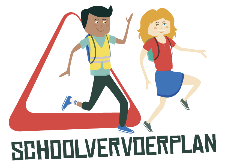 Schooljaar:Visie en doelstellingen: Doelstellingen voor dit schooljaar:Nr 1: Nr 2:Nr 3:Rekeningnummer van de school:Visie en doelstellingen: Doelstellingen op lange termijn:Nr 4: Nr 5:Nr 6:Handtekening directie:Visie en doelstellingen: Doelstellingen op lange termijn:Nr 4: Nr 5:Nr 6:Nr DoelstellingVoorgestelde actieVerantwoordelijke(naam, voornaam, 
e-mail, tel)Vooropgestelde planningMateriaal, animatiesAantallenSensibiliseringSensibiliseringSensibiliseringSensibiliseringSensibiliseringSensibiliseringEducatieEducatieEducatieEducatieEducatieEducatieOrganisatie van de verplaatsingenOrganisatie van de verplaatsingenOrganisatie van de verplaatsingenOrganisatie van de verplaatsingenOrganisatie van de verplaatsingenOrganisatie van de verplaatsingenInfrastructuurInfrastructuurInfrastructuurInfrastructuurInfrastructuurInfrastructuurCommunicatie/InformatieCommunicatie/InformatieCommunicatie/InformatieCommunicatie/InformatieCommunicatie/InformatieCommunicatie/InformatieDoor hieronder te handtekenen, bevestigt de directie dat deze actualisatie naar waarheid werd ingevuldDoor hieronder te handtekenen, bevestigt de directie dat deze actualisatie naar waarheid werd ingevuldDatumHandtekening directie